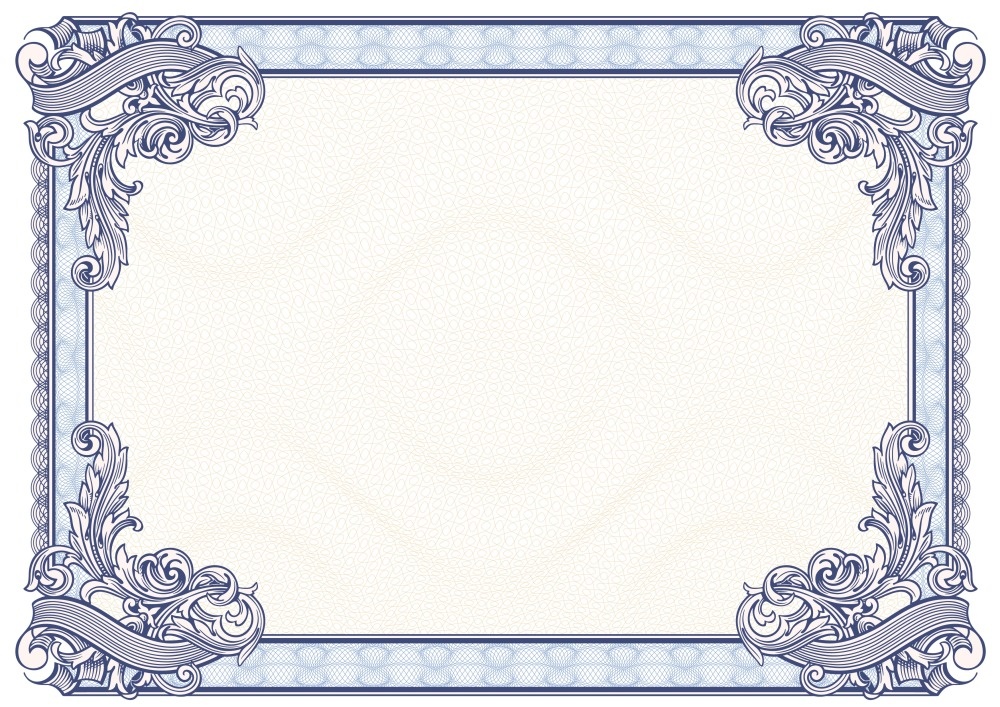 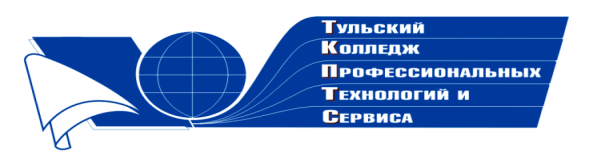 Государственное профессиональное образовательное учреждение  Тульской области «Тульский колледж профессиональных технологий и сервиса»СертификатНастоящим подтверждается, чтоЗемцова Н.В. приняла участие в общероссийском заочном конкурсе «Коллекция педагогического мастерства и творчества»  в номинации «Внеклассное мероприятие».Методическая разработка викторины «Экономика и бизнес» для специальностей38.02.01Экономика и бухгалтерский учет по отраслям,38.02.07 Банковское дело,43.02.11 Гостиничный сервис   Директор ГПОУ ТО       «ТКПТС»                                     С.С. Курдюмов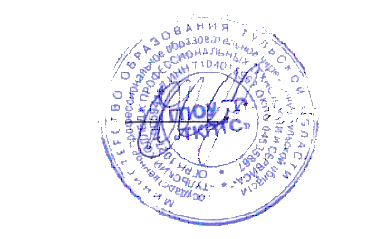 2018 год